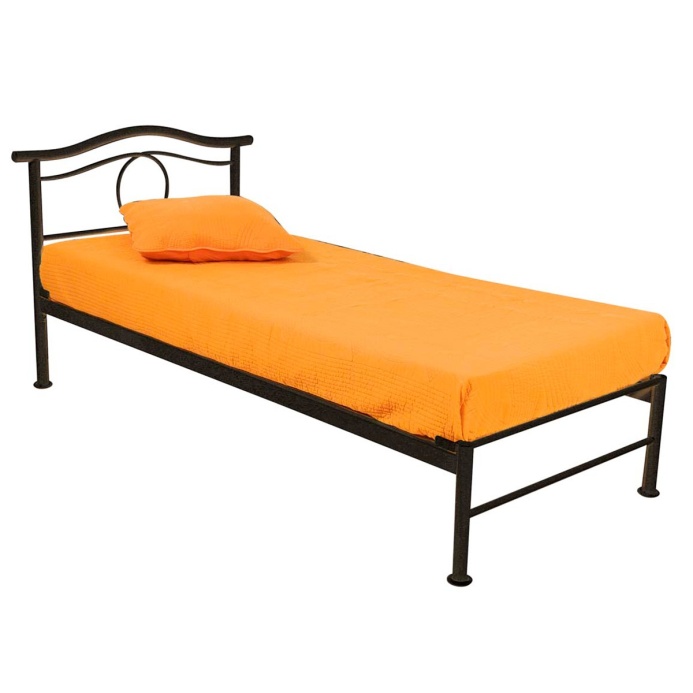 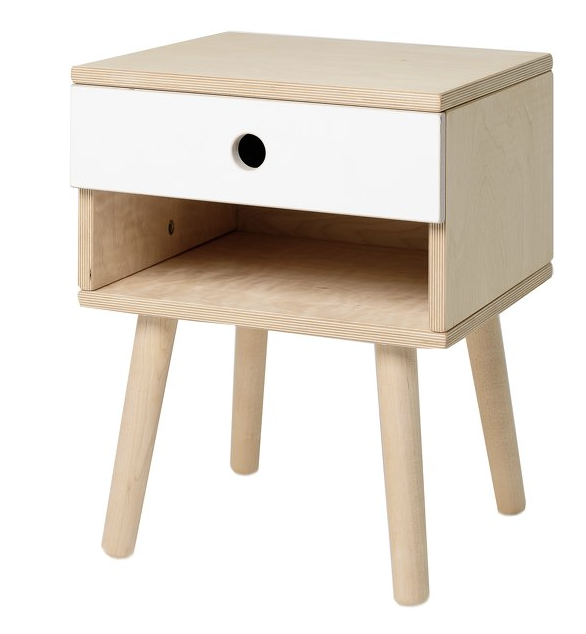 littable de chevet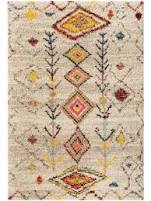 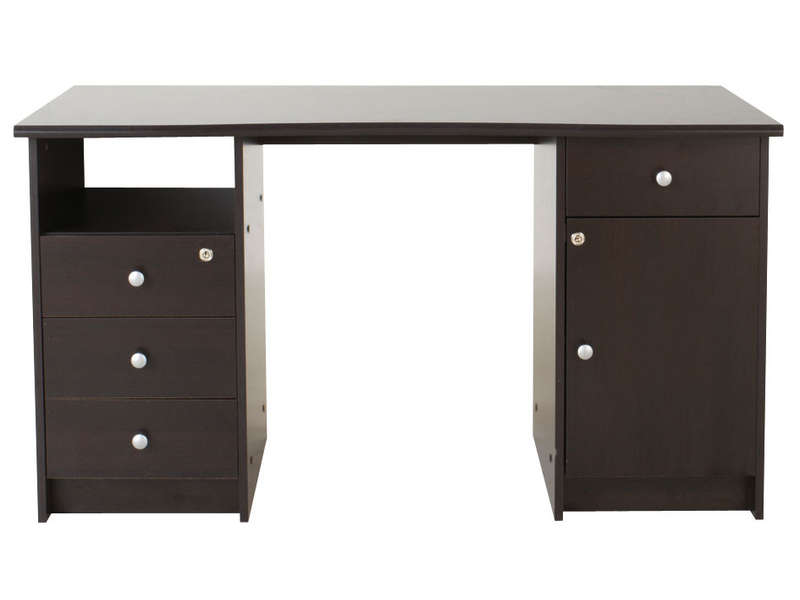 tapisbureau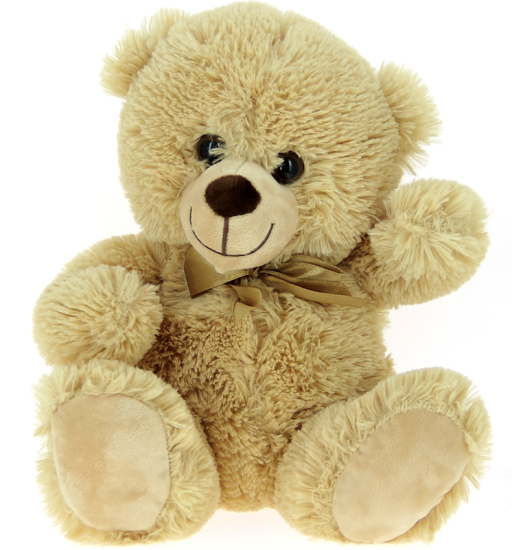 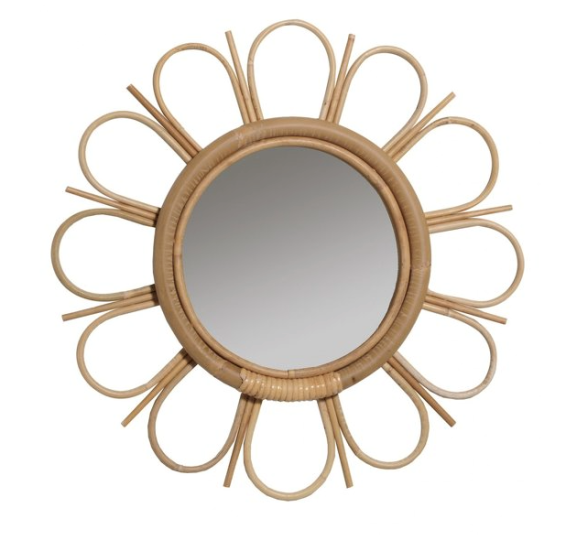 peluchemiroir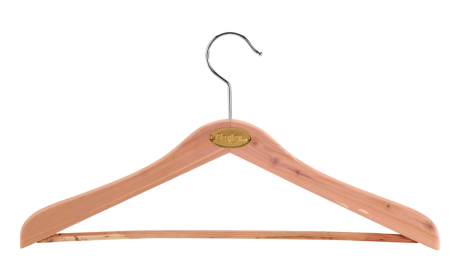 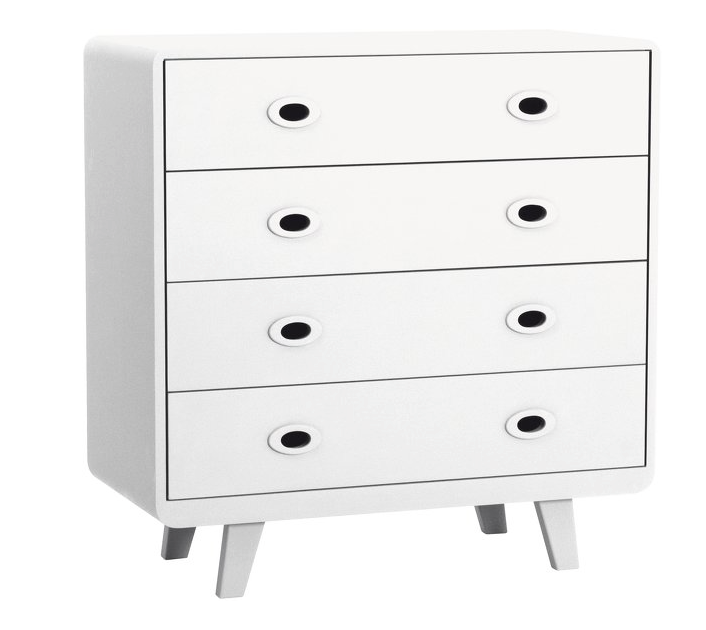 cintrecommode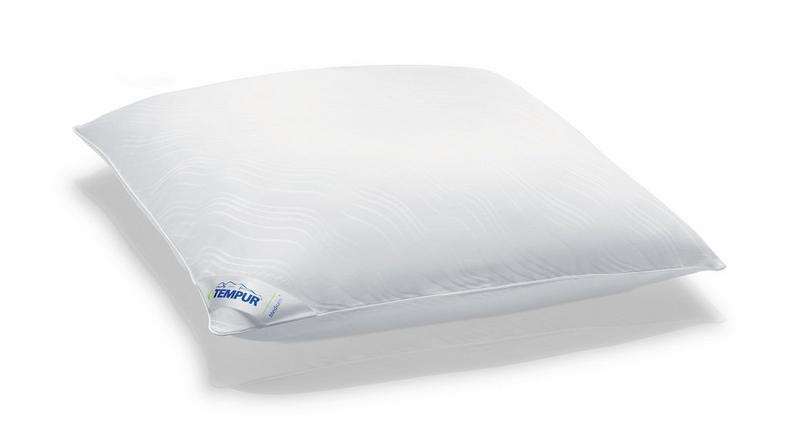 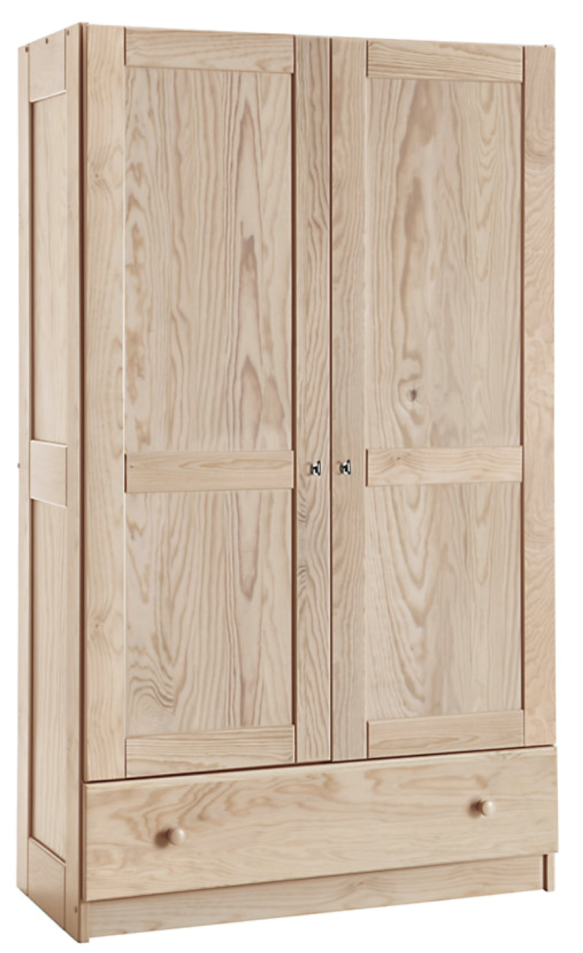 oreillerarmoire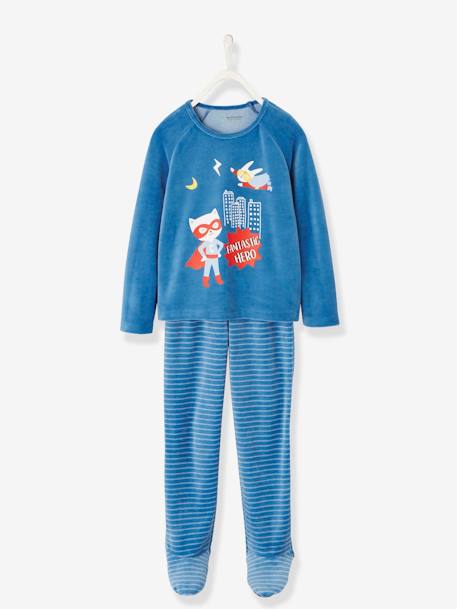 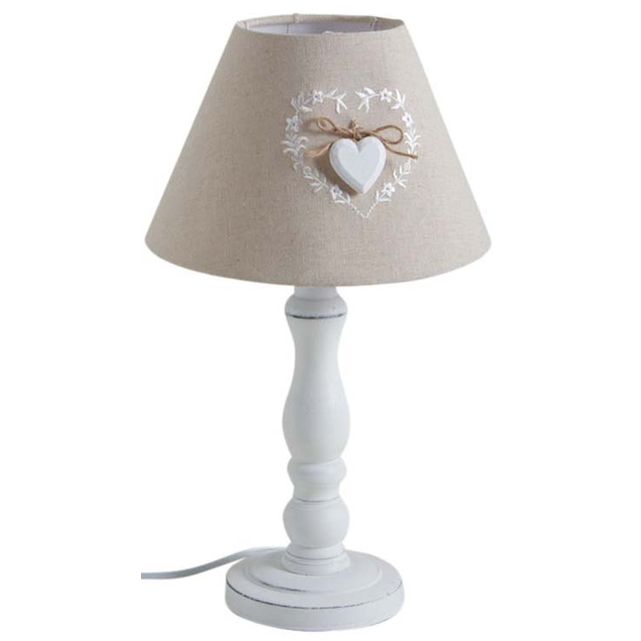 pyjamalampe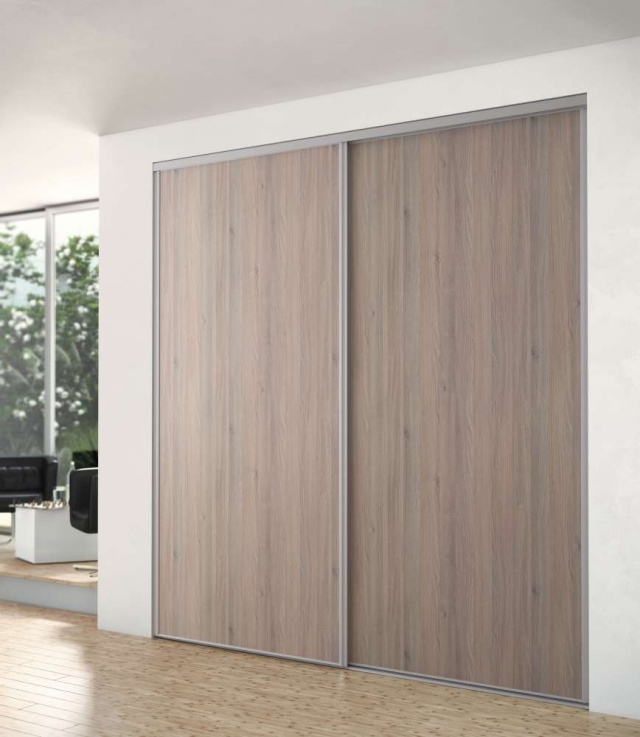 placard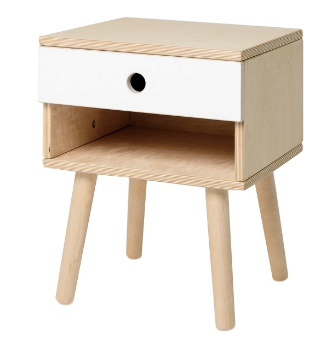 la chambre